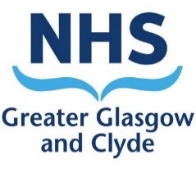 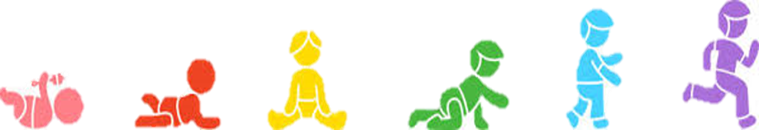 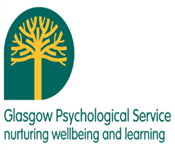 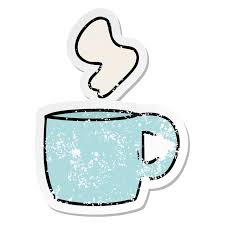 EARLY YEARS CPLINCLUSION SUPPORT AND DEVELOPMENT GROUP	                      2022-23